   Colegio República Argentina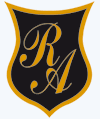 O’Carrol  # 850-   Fono 72- 2230332                    Rancagua Guía Complementaria:Instrucciones: Vida saludable.I.-Realiza una dieta de alimentación teniendo en cuenta los nutrientes que traen los alimentos  que consumes a diario, acuérdate que cada alimento tiene cierta  cantidad de veces por semana.Proteínas, Carbohidratos, Grasa, Vitaminas, Minerales.Instrucciones: Hábitos de higiene.II.-Relaciona los hábitos de higiene personales con la imagen.1.-La ducha., 2 Lavarse los dientes ,3Lavarse las manos,4 Masticar con la boca cerrada 5,Hacer el aseo ,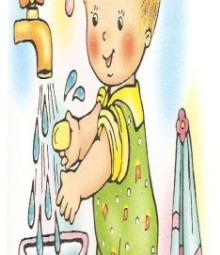 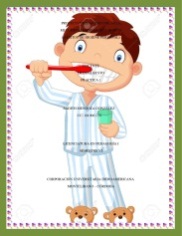 . Adjunto link para que aprendas mejor.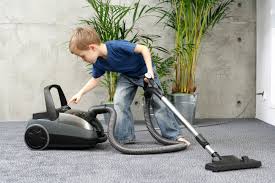  https://www.youtube.com/watch?v=Ggh3biRxraY 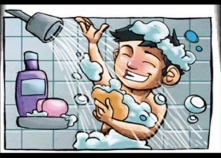 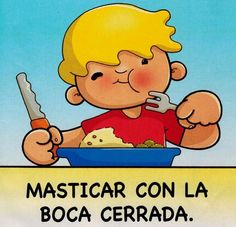 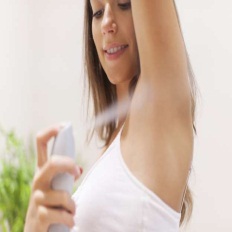 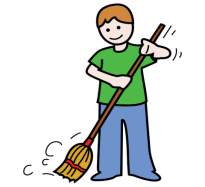 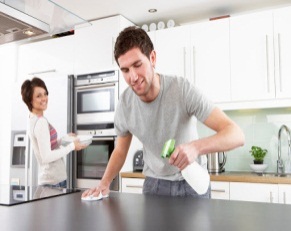 PAUTA DE CORRECCION:Definición: Es un instrumento de evaluación que se utiliza para jerarquizar en diferentes niveles de corrección las respuestas a preguntas abiertas.Respuestas a las preguntas del cuestionario.1.-Son repeticiones de acciones de limpieza en la persona, atuendos y entorno respetando los recursos y el medio ambiente.2.-La ducha diaria, lavarse las manos, lavarse los dientes.3.-La ducha diaria y lavarse los dientes.4.-Lavarse las manos.5.-Son las sustancias contenidas en los alimentos que proporcionan activamente  en las reacciones metabólicas  para mantener todas las funciones del organismo.6.-Macronutrientes: Proteínas, Carbohidratos, Grasas.Micronutrientes: Vitaminas y Minerales.7.-Porque no existe un alimento que contenga todos los nutrientes esenciales para nuestro organismo ya que cada alimento contribuye  a nuestra nutrición de manera especial.8.- La ducha diaria.Selección múltiple: respuestas1.-A, 2.-A, 3.-B, 4.-A, 5.-B.Nombre:Curso	Fecha:27 al 30 de abril,2020OA: Retroalimentar y practicar actividades físicas  de forma segura demostrando la adquisición de hábitos de higiene y vida saludable.LunesMartesMiércolesJuevesViernes.DesayunoAlmuerzoCenaNombre.Curso:	Fecha:OA: Retroalimentar y practicar actividades físicas de forma segura, demostrando la adquisición de hábitos de higiene y vida saludable.